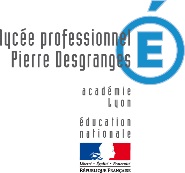 ANNEXE 1-10 A L’ACTE D’ENGAGEMENT (annexe financière)PHOTOCOPIEUR ATELIER 84 000 copies / anRéférence et marque proposée : Organisme payeur : DATE :SIGNATURE :Lieu d’implantationFonctions souhaitées pour une production annuelle de 84 000 copiesLP Pierre DesgrangesService atelier enseignement professionnel1 Copieur numérique neuf (minimum 50 copies minute) pour atelierSuivant descriptif CCPCopieur disposant de l’agrafage interneMontant(en euro)Loyer Trimestriel photocopieur neufCoût copies(pour 1000  copies)ObservationsHors TVATaux de TVATTC